The Protestant Reformation was the 16th-century religious, political, intellectual and cultural upheaval [sudden change] that splintered Catholic Europe, setting in place the structures and beliefs that would define the continent in the modern era. In northern and central Europe, reformers like Martin Luther, John Calvin and Henry VIII challenged papal authority and questioned the Catholic Church’s ability to define Christian practice. They argued for a religious and political redistribution of power into the hands of Bible- and pamphlet-reading pastors and princes. The disruption triggered wars, persecutions and the so-called Counter-Reformation, the Catholic Church’s delayed but forceful response to the Protestants.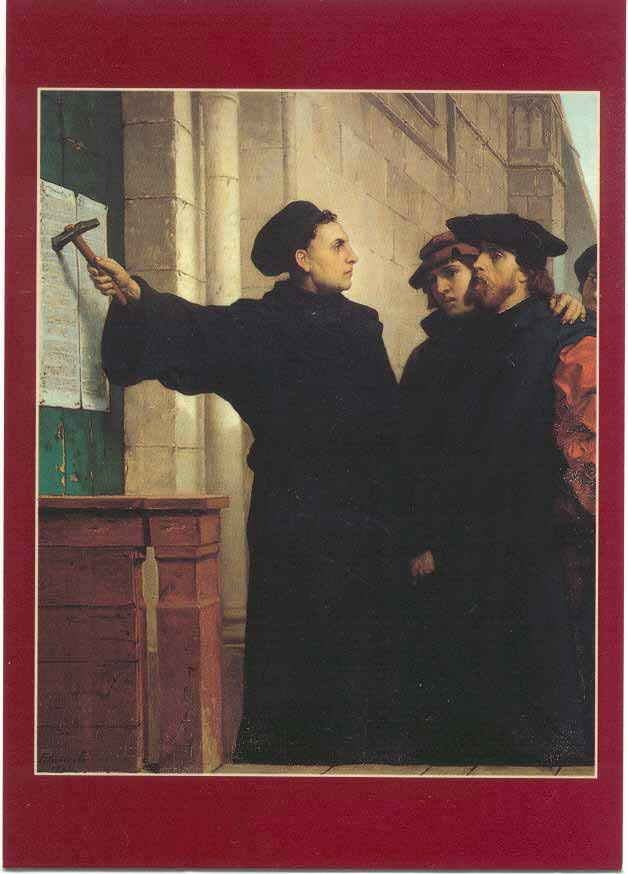 The key ideas of the Reformation—a call to purify the church and a belief that the Bible, not tradition, should be the sole source of spiritual authority—were not themselves novel [new]. However, Luther and the other reformers became the first to skillfully use the power of the printing press to give their ideas a wide audience.No reformer was more adept than Martin Luther at using the power of the press to spread his ideas. Between 1518 and 1525, Luther published more works than the next 17 most prolific reformers combined.The Reformation: Germany and Lutheranism Martin Luther (1483-1546) was a monk and university lecturer in Wittenberg when he composed his “95 Theses,” which protested the pope’s sale of or indulgences. Although he had hoped to spur renewal from within the church, in 1521 he was summoned before the Diet [meeting] of Worms and excommunicated. Sheltered by Friedrich, elector of Saxony, Luther translated the Bible into German and continued his output of vernacular [common language] pamphlets.When German peasants, inspired in part by Luther’s empowering “priesthood of all believers,” revolted in 1524, Luther sided with Germany’s princes. By the Reformation’s end, Lutheranism had become the state religion throughout much of Germany, Scandinavia and the Baltics.The Reformation: Switzerland and Calvinism The Swiss Reformation began in 1519 with the sermons of Ulrich Zwingli, whose teachings largely paralleled Luther’s. In 1541 John Calvin, a French Protestant who had spent the previous decade in exile writing his “Institutes of the Christian Religion,” was invited to settle in Geneva and put his Reformed doctrine—which stressed God’s power and humanity’s predestined fate—into practice. The result was a theocratic regime of enforced, austere [very serious] morality.Calvin’s Geneva became a hotbed for Protestant exiles, and his doctrines quickly spread to Scotland, France, Transylvania and the Low Countries, where Dutch Calvinism became a religious and economic force for the next 400 years.The Reformation: England and the “Middle Way” In England, the Reformation began with Henry VIII’s quest for a male heir. When Pope Clement VII refused to annul Henry’s marriage to Catherine of Aragon so he could remarry, the English king declared in 1534 that he alone should be the final authority in matters relating to the English church. Henry dissolved England’s monasteries to confiscate their wealth and worked to place the Bible in the hands of the people. Beginning in 1536, every parish was required to have a copy. After Henry’s death, England tilted toward Calvinist-infused Protestantism during Edward VI’s six-year reign and then endured five years of reactionary Catholicism under Mary I, or “Bloody Mary”. In 1559 Elizabeth I took the throne and, during her 44-year reign, cast the Church of England as a “middle way” between Calvinism and Catholicism, with vernacular [common language] worship and a revised Book of Common Prayer.The Counter-Reformation The Catholic Church was slow to respond systematically to the theological and publicity innovations of Luther and the other reformers. The Council of Trent, which met off and on from 1545 through 1563, articulated the Catholic Church’s answer to the problems that triggered the Reformation and to the reformers themselves.The Catholic Church of the Counter-Reformation era grew more spiritual, more literate and more educated. New religious orders, notably the Jesuits, combined rigorous spirituality with a globally minded intellectualism, while mystics such as Teresa of Avila injected new passion into the older orders. Inquisitions, both in Spain and in Rome, were reorganized to fight the threat of Protestant heresy.The Reformation’s Legacy Along with the religious consequences of the Reformation and Counter-Reformation came deep and lasting political changes. Northern Europe’s new religious and political freedoms came at a great cost, with decades of rebellions, wars and bloody persecutions. The Thirty Years’ War alone may have cost Germany 40 percent of its population.